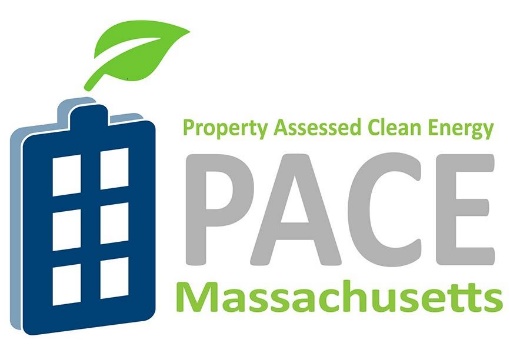 Instructions for Submitting Technical DataA link to the electronic submittal of all required TECHNICAL DATA should be sent to MassDevelopment (paceapplication@massdevelopment.com) and DOER (doer.cpace@mass.gov) using a file share service. This should NOT include the application form and/or financial information. The entire electronic submittal, including attachments and plans, must be accessible and legible. Additionally, please ensure the submittal meets the following criteria:The link to download the electronic submittal must be accessible by others (not just the direct recipients).All files should be clearly labeled and any reports over 50 pages must include bookmarks or an electronic table of contents that provides direct links to each of the sections and appendices.Permissions must be set to allow for the electronic document to be downloaded from a file sharing website without requiring an individual to create an account. This provision does not apply to secure FTP file sharing websites.In addition, you MUST also fill in the DOER COMPLETENESS CHECKLIST and include it with the TECHNICAL DATA submission.Due to volume restrictions of the massdevelopment.com and mass.gov email system, please do not directly send the electronic submittal. Please be prepared to provide copies of electronic submittals in an alternative format (such as reduced file sizes or zip files) if requested.______________________________________________________________